        Gminny Zakład Gospodarki Komunalnej 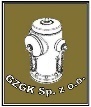                             Spółka z o.o.            ul. Drzymały 14, 89-620 Chojnice                                        NIP: 555-20-32-319   tel. 52 396 37 37, fax 52 396 18 66, e-mail: gzgk@gzgkchojnice.plZałącznik nr 6 do SP – wzór……………………………………………   pieczęć WykonawcyWYKAZ OSÓBktóre będą uczestniczyć w wykonywaniu zamówienia pn. „Zakup i wdrożenie systemu klasy GIS do zarządzania infrastrukturą sieciową eksploatowaną przez Gminny Zakład Gospodarki Komunalnej Sp. z o.o.”* opisać doświadczenie zawodowe w zakresie potwierdzenia spełnienia postawionych wymagań.……………………………                                                   ………………………………………………………miejscowość i data                                                         (podpisy i pieczęcie osób uprawnionych do reprezentowania wykonawcy w obrocie prawnym) Lp.Proponowana funkcjaImię i nazwiskoWykształcenieDoświadczenie zawodowe*/ podać usługi referencyjne z podaniem nazwy Zamawiającego , ich zakresu oraz wartości brutto /Informacja o podstawie dysponowania osobami1.